Connecting a Camera with an iPadSony Cybershot CameraDownload Imaging Edge Mobile App from the AppStore or through the Self Service App on the iPad.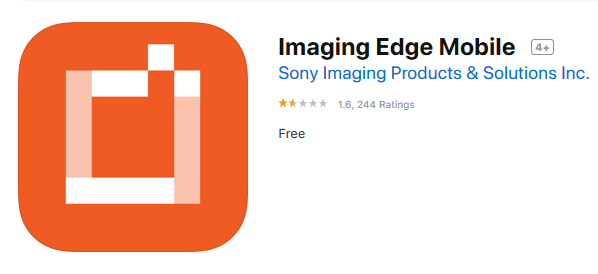 Open the AppTurn on the Camera 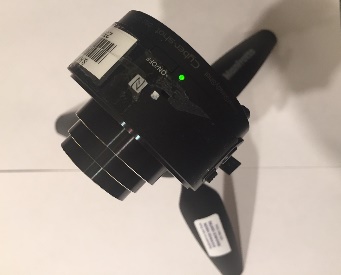 To connect Camera to the iPad you have two options which are outlined below. This needs to be done only once at setup.Option 1On the iPad, go to Settings  Wi-fi Tap on 'Direct ………..' under the Choose a network section You will be asked for a passcode. It can be found on the lid of the battery compartment.Option 2Tap on 'Scan QR Code of the Camera. Tap OKOpen the battery compartment and find the QR CodePut the QR Code in the middle of the camera and follow instructions on the AppYou should now see the picture on the camera within in App